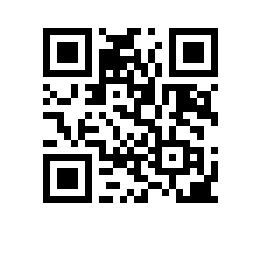 Об установлении размера платы за пользование жилым помещением (платы за наем) и платы за коммунальные услуги в общежитиях НИУ ВШЭ – Санкт-Петербург В соответствии с частями 4 и 6 статьи 39 Федерального закона от 29.12.2012 № 273-ФЗ «Об образовании в Российской Федерации», с учетом решения финансового комитета НИУ ВШЭ – Санкт-Петербург от 22.12.2022, протокол № 15ПРИКАЗЫВАЮ:1. Установить с 01.03.2023 размер платы за пользование жилым помещением (платы за наем) и платы за коммунальные услуги в общежитиях НИУ ВШЭ – Санкт-Петербург в соответствии с приложением.2. Освободить от внесения платы за пользование жилым помещением (платы за наем) и платы за коммунальные услуги в общежитиях НИУ ВШЭ – Санкт-Петербург студентов, обучающихся по очной форме обучения за счет субсидий из федерального бюджета на выполнение государственного задания, имеющих право на государственную социальную стипендию в соответствии с законодательством Российской Федерации.3. Признать утратившим силу с 01.03.2023 приказ от 26.04.2021 № 8.3.6.2-08/260421-1 «Об установлении размера платы за проживание обучающихся в общежитиях НИУ ВШЭ – Санкт-Петербург».Директор										А.Ю. Тышецкая 